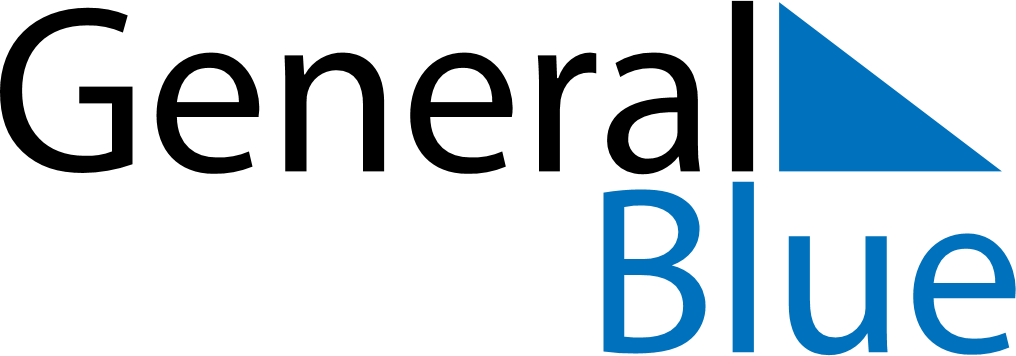 November 2024November 2024November 2024November 2024November 2024November 2024Canton, Ohio, United StatesCanton, Ohio, United StatesCanton, Ohio, United StatesCanton, Ohio, United StatesCanton, Ohio, United StatesCanton, Ohio, United StatesSunday Monday Tuesday Wednesday Thursday Friday Saturday 1 2 Sunrise: 7:56 AM Sunset: 6:22 PM Daylight: 10 hours and 26 minutes. Sunrise: 7:57 AM Sunset: 6:20 PM Daylight: 10 hours and 23 minutes. 3 4 5 6 7 8 9 Sunrise: 6:58 AM Sunset: 5:19 PM Daylight: 10 hours and 21 minutes. Sunrise: 6:59 AM Sunset: 5:18 PM Daylight: 10 hours and 18 minutes. Sunrise: 7:00 AM Sunset: 5:17 PM Daylight: 10 hours and 16 minutes. Sunrise: 7:01 AM Sunset: 5:16 PM Daylight: 10 hours and 14 minutes. Sunrise: 7:03 AM Sunset: 5:15 PM Daylight: 10 hours and 12 minutes. Sunrise: 7:04 AM Sunset: 5:14 PM Daylight: 10 hours and 9 minutes. Sunrise: 7:05 AM Sunset: 5:13 PM Daylight: 10 hours and 7 minutes. 10 11 12 13 14 15 16 Sunrise: 7:06 AM Sunset: 5:12 PM Daylight: 10 hours and 5 minutes. Sunrise: 7:07 AM Sunset: 5:11 PM Daylight: 10 hours and 3 minutes. Sunrise: 7:09 AM Sunset: 5:10 PM Daylight: 10 hours and 1 minute. Sunrise: 7:10 AM Sunset: 5:09 PM Daylight: 9 hours and 59 minutes. Sunrise: 7:11 AM Sunset: 5:08 PM Daylight: 9 hours and 56 minutes. Sunrise: 7:12 AM Sunset: 5:07 PM Daylight: 9 hours and 54 minutes. Sunrise: 7:13 AM Sunset: 5:06 PM Daylight: 9 hours and 52 minutes. 17 18 19 20 21 22 23 Sunrise: 7:14 AM Sunset: 5:05 PM Daylight: 9 hours and 51 minutes. Sunrise: 7:16 AM Sunset: 5:05 PM Daylight: 9 hours and 49 minutes. Sunrise: 7:17 AM Sunset: 5:04 PM Daylight: 9 hours and 47 minutes. Sunrise: 7:18 AM Sunset: 5:03 PM Daylight: 9 hours and 45 minutes. Sunrise: 7:19 AM Sunset: 5:03 PM Daylight: 9 hours and 43 minutes. Sunrise: 7:20 AM Sunset: 5:02 PM Daylight: 9 hours and 41 minutes. Sunrise: 7:21 AM Sunset: 5:01 PM Daylight: 9 hours and 40 minutes. 24 25 26 27 28 29 30 Sunrise: 7:22 AM Sunset: 5:01 PM Daylight: 9 hours and 38 minutes. Sunrise: 7:24 AM Sunset: 5:00 PM Daylight: 9 hours and 36 minutes. Sunrise: 7:25 AM Sunset: 5:00 PM Daylight: 9 hours and 35 minutes. Sunrise: 7:26 AM Sunset: 4:59 PM Daylight: 9 hours and 33 minutes. Sunrise: 7:27 AM Sunset: 4:59 PM Daylight: 9 hours and 32 minutes. Sunrise: 7:28 AM Sunset: 4:59 PM Daylight: 9 hours and 30 minutes. Sunrise: 7:29 AM Sunset: 4:58 PM Daylight: 9 hours and 29 minutes. 